Pestprotocol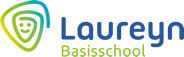 Versie september 2022InleidingBasisscholen zijn sinds augustus 2015 verplicht om een veiligheidsplan te hebben. Een onderdeel van dit plan is het anti-pestprotocol. Hierin wordt vermeld hoe de school pestgedrag signaleert en aanpakt. Door het pestprotocol te volgen ontstaat een samenwerking tussen alle betrokkenen (leerkrachten, ouders, de gepeste, de pester en de zwijgende middengroep) om pesten te voorkomen of op te lossen. Alle direct betrokken partijen moet dit probleem erkennen. “Pesten is een wezenlijk, groot probleem en niet gemakkelijk op te lossen” Pestgedrag is schadelijk tot zeer schadelijk voor kinderen, zowel voor de slachtoffers als voor de degene die pesten. De omvang en zwaarte van het probleem leiden tot de noodzaak van een aanpak door alle opvoeders van kinderen, in het bijzonder door de ouders en door de leerkrachten. Pesten komt op iedere school voor, ook bij ons op school. Dit is een probleem dat wij onder ogen zien en op onze school serieus aanpakken. Als school proberen we pestproblemen te voorkomen. Los van het feit of pesten wel of niet aan de orde is, wordt het onderwerp pesten met kinderen besproken, waarna met hen regels worden vastgesteld. Waar het in het tegengaan van pesten uiteindelijk allemaal omdraait, is het veranderen van de houding en gedrag van de leerlingen. De piek van het pesten ligt tussen 10 en 14 jaar, maar ook in lagere en hogere groepen wordt gepest.Plagen of pestenIemand van zijn fiets aftrekken: dat kan plagen zijn. Maar ook pesten. Het is plagen als de kinderen aan elkaar gewaagd zijn: de ene keer doet de een iets onaardigs, een volgende keer is het de ander. Het is een spelletje, niet altijd leuk, maar nooit echt bedreigend. Bovendien duurt het nooit heel erg lang. Door elkaar te plagen leer je zelfs om met conflicten om te gaan. Het hoort bij het groot worden. Pesten kan beginnen als een spelletje, als iets dat leuk is om te doen. Het gepeste kind voelt zich erg ongemakkelijk door het pesten. Het lukt haar of hem niet om terug te plagen, een grapje te maken of onverschillig te blijven. Degene die gepest wordt, wordt heel erg bang en verdrietig en voelt zich hulpeloos. Vaak is er een groepje kinderen dat meedoet met de pestkop, ze lachen wanneer de pester iets gemeens doet maar durven zelf niks te doen. Pesten is bedreigend en het gebeurt niet zomaar een keer, maar iedere dag weer, soms een jaar of langer achter elkaar. Bij pesten wordt een slachtoffer uitgezocht om de baas over te spelen op een heel bedreigende en gemene manier. De pestkop misbruikt zijn macht. De pester merkt dat hij of zij succes heeft en dat smaakt naar meer. Bewonderd door andere kinderen gaat hij of zij door met uitschelden, afpakken of schoppen. Door het pesten versterkt de pester zijn of haar plaats in de klas of het vriendengroepje. Na een tijdje wordt het een gewoonte om het slachtoffer te pesten zodra de gelegenheid zich voordoet.Meestal hebben de pestende kinderen niet in de gaten hoe afschuwelijk het pesten is voor degene die gepest wordt. Terwijl het gepeste kind vreselijk bang is voor de pauze of niet op straat durft te spelen, ziet de pester het nog steeds als een lolletje. Pesten lijkt dus op plagen maar er zijn toch grote verschillen. Pesten is veel erger en maakt de gepeste kinderen heel onzeker.Kortom:Bij plagen is er sprake van incidenten en van een gelijke machtsverhouding. Er is geen winnaar of verliezer en het slachtoffer is in staat zichzelf te verdedigen. Het slachtoffer loopt geen (blijvende) psychische en/of fysieke schade op.Definitie pestenEen definitie van pesten op school luidt: pesten is het systematisch uitoefenen van psychische en/of fysieke mishandeling door een kind of een groepje kinderen van een of meer klasgenoten, die niet (meer) in staat zijn zichzelf te verdedigen. Ook het buitensluiten van medeleerlingen valt onder deze definitie.Signalen van pestenOm pesten op te lossen is het belangrijk dat pesten goed wordt gesignaleerd. Alleen als we weten dat er gepest wordt, kunnen we er iets aan doen. Maar hoe doe je dat? Wanneer weet je dat er gepest wordt? Het is niet altijd gemakkelijk om pesten te signaleren. Daar zijn meerdere redenen voor: pesten is een complex groepsproces, waarin kinderen meerdere rollen hebben. Pesters worden ondersteund door meelopers zoals versterkers en assistenten Slachtoffers worden soms verdedigd door verdedigers en er zijn buitenstaanders die wel weten dat er gepest wordt, maar niet ingrijpen. De rollen van leerlingen kunnen ook wisselen. er zijn ook vaak strategische pesters; pesters die pesten om hun status te verhogen. Zij pesten op die momenten dat degene die het niet mogen zien (leerkrachten, volwassenen) het niet zien, terwijl degenen die het wel moeten weten (klasgenoten) het wel zien. er zijn vele vormen van pesten. Sommige vormen zijn gemakkelijk te signaleren, zoals fysiek (schoppen, slaan), materieel (spullen afpakken) en verbaal (uitschelden, beledigen)andere vormen zijn veel lastiger te signaleren. Voorbeelden zijn relationeel (roddelen, buitensluiten) en digitaal (online op internet of via de mobiele telefoon) pesten. Bij zulke verborgen vormen van pesten is het lastig om erachter te komen wie de pester is. Er zijn veel signalen die erop kunnen duiden dat een leerlingen wordt gepest. Deze signalen kunnen duiden op pesten, maar dat hoeft niet. Belangrijk is dat het gaat om verandering van het gedrag van een kind. Praat erover met een kind om te weten wat er op school veranderd is.Signalen van pesten kunnen onder andere zijn: altijd een bijnaam, nooit de eigen naam van een kind noemeneen klasgenoot telkens de schuld van iets gevenbriefjes doorgevenbeledigingenopmerkingen over kleding of iets dergelijksisoleren (buiten sluiten)buiten school opwachten, slaan, schoppenop weg naar huis achternagaanafwijken van de normale (fiets)routespullen afpakken, vernielen, verstoppenbedreigen fysiek, verbaal en via bijvoorbeeld whatsapp, facebookschelden en schreeuwen tegen het slachtofferniet meer naar school willen/vaak ziek (melden)steeds spullen kwijt rakengeen klasgenoten mee naar huis nemenslechte prestaties leverenconcentratieproblemensomber, futloos of teruggetrokken gedraglichamelijke klachten, zoals hoofdpijn of buikpijn, moeheidblauwe plekken……………………Let op! Dit zijn heel veel signalen die kunnen duiden op pesten, maar dat hoeft niet! Vaak kan er ook een andere reden zijn voor verandering in het gedrag. Ouders kennen hun eigen kind het best en weten hoe hun kind aangeeft dat het niet goed gaat.Oorzaken van pestenOorzaken van pesten kunnen liggen in de opvoedingssituatie, het kind zelf en ook omgevingsfactoren kunnen een rol spelen. Hier onder volgen van allen enkele voorbeelden. Opvoedingssituatie: een problematische thuissituatie waarin de opvoeders incapabel zijnweinig aandacht van hun ouders/verzorgers, zelf hun gang kunnen gaandoor hun ouders niet worden gecorrigeerd voor hun agressiegewelddadige tv-programma’s, dvd’s en computerspelletjesdoor hun ouders fysiek worden gestraft wanneer ze iets fout doen. Het kind zelf:buitengesloten voelenvoortdurend in een niet passende rol geduwd wordenvoortdurend competitie met anderen willen aangaanzich minder voelen dan de rest, door onderpresteren of andere redenenpsychische problemen vanuit het kind zelf (Autisme, ADHD, ADD etc.)ontwikkelingsachterstandsociaal-emotionele problematiek (kenmerken of diagnose ADHD, ADD etc.). Omgevingsfactoren:een voortdurende strijd om macht in de klas of in de buurtvroeger gepest door anderen en nu een pester gewordenvoorbeeldgedrag van anderen zoals volwassenende schoolpopulatie of de buurtpreventie pesten op basisschool LaureynLeerkrachten en ouders hebben een belangrijke voorbeeldfunctie. Ze geven het goede voorbeeld hoe wij met elkaar om moeten gaan. Als leerkrachten zijn wij samen verantwoordelijke voor het wel en wee van iedereen op school. Onze school is een plek waar wij ons veilig voelen, waar wij respect hebben voor elkaar en waar wij klaar staan om elkaar te helpen.De volgende activiteiten ondersteunen dit:het goed gedrag beleidsplan uitvoeren. In dit plan staan onze regels (schoolregels, groepsregels en schoolpleinregels), grenzen en omgangsvormende “Gouden weken” aan het begin van het schooljaar. In deze eerste zes weken van het nieuwe schooljaar wordt er intensief met de kinderen gepraat over pesten (voordat er gepest wordt), worden er samen als groep regels opgesteld tegen pesten en worden er spelletjes gespeeld ter bevordering van de groepsvormingde eerste weken na de kerstvakantie, de zilveren weken, zal ook nogmaals aandacht besteed worden aan de school- en groepsregels en de groepsvorming een goed leerlingvolgsysteem (Zien!)kindgesprekken naar aanleiding van Zien!Het gebruiken van de methode KWINKhet pedagogisch klimaat twee keer per jaar bespreken tijdens teamvergaderingengroepsbezoeken en groepsbesprekingen over groepssfeer en goed gedraglessen in mediawijsheidouderavonden rondom cyberpesten, gamen etc,stappenplan tegen pestenOp het moment dat een leerling, een ouder of een collega melding maakt van pestgedrag worden de volgende stappen ondernomen. Deze stappen zijn erop gericht om het pestgedrag zo snel mogelijk te stoppen. Als pestgedrag wordt gemeld zijn we ook alert op digitaal pesten. Stap 1:De leerkracht heeft een gesprek met de leerling die pest (de pester) en een gesprek met de leerling die gepest wordt (de gepeste). Aan de hand van concreet mogelijke voorvallen uit het recente verleden wordt een analyse gemaakt en wordt de ernst van de situatie ingeschat. De leerkracht stelt de ib-er op de hoogte. Het team wordt op de hoogte gesteld van het pestgedrag in verband met toezicht op het plein.Stap 2:De leerkracht heeft een gezamenlijk gesprek met de pester en de gepeste. Het probleem wordt duidelijk en helder geformuleerd. In overleg het beide kinderen worden concrete afspraken gemaakt om pestgedrag tegen te gaan / te stoppen.Als er meerdere kinderen uit de groep betrokken zijn bij het pestgedrag zal de leerkracht klassikaal aandacht schenken aan het probleem. Hierbij kan gebruik gemaakt worden van KWINK. Er zal benadrukt moeten worden dat alle kinderen zich veilig moeten voelen op school. Het melden van pesten is geen klikken. Angst om zaken te melden zal moeten worden weggenomen. Binnen een week vindt een eerste evaluatie plaats. De leerkracht zal nauwkeurig moeten observeren.Stap 3:In geval dat ouders melding hebben gemaakt van pestgedrag, wordt er teruggekoppeld naar de ouders. Er worden mededelingen gedaan met betrekking tot de afspraken. Met de ouders wordt afgesproken dat er na de eerste evaluatie weer contact opgenomen zal worden.Deze stap zal ook worden genomen als de leerkracht de situatie ernstig inschat, zonder dat ouders melding hebben gemaakt.Stap 4:Evaluatiegesprek met pester en gepeste (de leerkracht kan zelf inschatten wat het beste is: gezamenlijk of afzonderlijk). Is het gelukt om de afspraken na te komen?Zo ja: dan de afspraken handhaven / bijstellen en een volgend gesprek over twee weken.Zo nee: dan een analyse opstellen om er achter te komen waardoor het mis is gegaan. De leerkracht overlegt met de intern begeleider en directrice. Er wordt een plan van aanpak opgesteld voor de komende twee weken. Het team wordt hiervan op de hoogte gebracht.Het wordt ook met de betreffende ouders (kunnen alle ouders) van de klas gecommuniceerd.Stap 5:Na twee weken is er opnieuw een gesprek tussen leerkracht en leerlingen. Er wordt verslag uitgebracht aan i.b.’er en directrice. Zijn de effecten positief, dan langzaamaan afbouwen. Zijn de effecten niet positief dan een nieuw plan van aanpak opstellen. Aanvullende afspraken:alle concrete acties en afspraken worden door de leerkracht vastgelegd in Parnassysacties en afspraken dienen erop gericht te zijn het pesten onmiddellijk te stoppen en het gedrag te veranderenbij aanhoudend pestgedrag kan deskundige hulp worden ingeschakeld zoals de schoolverpleegkundige van de GGD, schoolmaatschappelijk werk via aanZ of de bovenschoolse zorg van Elevantio.de vijf sporen aanpak bij pestenIndien er toch sprake is van pesten gaan we daar als school actief mee aan de slag.We gaan uit van de aanbevelingen uit de hieronder beschreven vijf sporen aanpak van het Nationaal Protocol tegen pesten.groep 1: het gepeste kind:gepeste kinderen voelen zich vaak eenzaam en nemen dikwijls een geïsoleerde positie in, in de groep / klashet is belangrijk dat betrokken volwassenen, zoals leerkracht en ouders, steun bieden aan het kind dat gepest wordt. Dit kan door naar het kind te luisteren en zijn/haar gevoelens, positie en probleem serieus te nemen (hoe en door wie wordt het gepest, huilen of heel boos worden is vaak een reactie die een pester wil uitlokkenhet gepeste kind krijgt zo positie en stem en kan het kind actief betrokken worden en kan het kind meedenken met en helpen uitvoeren van mogelijke oplossingen voor het pestprobleem (zoeken en oefenen van een andere reactie, sterke kanten van het kind benadrukken, het kind laten inzien waarom een kind pest, nagaan welke oplossingen het kind zelf wil, belonen als het kind zich anders/beter durft op te stellen, het gepeste kind niet overbeschermen)zo nodig kan de situatie besproken worden in het zorgteamgroep 2: de pester en de meelopersdoor met het kind te bespreken wat pesten voor een ander betekent en door te begrijpen en te bespreken waarom het kind een ander pesthet kind helpen om zich aan regels en afspraken te houdenhet kind helpen om op een positieve manier relaties te onderhouden met andere kinderenzo nodig zorgen we dat het kind deskundige hulp krijgtde meelopers in de groep volgen het kind (leiderspositie). Zij laten zich door de leider gebruiken in de pestsituatie. Meelopen is vaak functioneel (erbij horen), maar voor het gepeste kind zijn meelopers ook pesters. Functies en betekenis van meeloopgedrag worden besproken met de leerlingenpester(s) en meeloper(s) worden door de leerkracht actief betrokken bij het denken over en uitvoeren van oplossingen voor het pestgedraggroep 3: de zwijgende middengroepde leerlingen die tot deze groep behoren weten dat er gepest wordt, maar praten er niet over en laten het doorgaan. Vaak gebeurt dit om zelf geen slachtoffer te worden van pesten of ze doen er aan mee als middel om de eigen positie in de groep te versterkeneen aantal van deze kinderen ziet het pesten wel, maar doet er niets tegen. Ze voelen zich schuldig, maar doen niets, omdat zij vinden dat je niet mag klikken, of zijn bang voor represailles van de pesternet als de pester heeft deze groep niet in de gaten welke gevolgen het pesten heeft voor het gepeste kindde leerkracht praat met de kinderen over pesten en hun rol daariner wordt samen met de kinderen gewerkt aan de oplossing, waarbij zij zelf een actieve rol spelengroep 4: de leerkrachtde rol en taak van de leerkracht is onder te verdelen in preventie, signaleren en het handelen als het pesten zich voordoethet ontstaan van pestproblemen wordt beïnvloed door de sfeer in de groep en de manier waarop de leerkracht (de school) een positief groepsklimaat creëert. De sfeer in de groep bepaalt in grote mate in hoeverre aan de basisbehoeften (veiligheid, vertrouwen, je zelf kunnen zijn, luisteren, iets betekenen voor een ander) van het kind wordt voldaan. zo nodig stellen we alle leerkrachten op de hoogte zodat zij ook extra op de betreffende kinderen kunnen letten op de speelplaatsde leerkracht bevordert het sociaal competente gedrag van de kinderen door te werken aan de ontwikkeling van de sociale competentiesde leerkracht dient alert te zijn op signalen die duiden op betrokkenheid bij pesten. Deze signalen kunnen komen van kinderen, ouders of collega’s. het gaat erom dat de leerkracht observeert wanneer er iets bijzonders aan de hand is met een kindde leerkracht informeert de ouders zo spoedig mogelijkde leerkracht steunt ouders in het zoeken naar manieren om pesten te stoppen en de gevolgen van het pesten bespreekbaar en hanteerbaar te maken groep 5: de ouderszodra pestgedrag wordt gesignaleerd op school, worden betrokken ouders hierover geïnformeerd en betrokken bij acties om het pestgedrag te (doen) stoppenhet is van belang dat ouders de signalen, die mogelijk wijzen op het feit dat het kind wordt gepest of pest serieus nemen. De ouders praten met het kind over school en de sfeer in de klas. Voor de leerkracht en de school is het belangrijk dat de ouders deze informatie terugkoppelen naar school. Ouders kunnen erop rekenen dat de school de opmerkingen serieus behandeltde ouders hebben ook een verantwoordelijkheid: zij moeten hun kind Twanneer hun kind wordt gepest, laten de ouders hun kind duidelijk merken dat zij willen helpen. Sluit hierbij zoveel mogelijk aan op dat wat met de leerkracht(en) is besproken. Ga na wat het kind zelf al heeft gedaan om het pesten te stoppen. Bedenk samen de volgende stap: wat kunnen wij eraan doen? Doe niets buiten het kind om. Ook als de ouder naar de leerkracht stapt, kan hij/zij dit het beste aangeven. Kinderen zijn vaak bang dat hun ouders (de verkeerde) stappen ondernemen, of dingen achter hun rug omdoen. Letterlijk en figuurlijk: ga niet voor het kind staan, maar ernaast of erachter. Tips voor thuisAls een kind het gevoel heeft dat het wordt buitengesloten door leeftijdgenoten, voelen de ouders zich daar ook door geraakt. Misschien hebben de andere leerlingen niet de bedoeling om te kwetsen, maar voelt het wel zo! Door die emotie kunnen ouders soms te snel oordelen en handelen. Zij maken dan geen onderscheid tussen de pijn van hun kind en hun eigen pijn. Het tegenovergestelde is dat ouders het probleem bagatelliseren of denken dat zij er toch niets aan kunnen doen. En ook overbescherming ligt op de loer: ouders willen het probleem dan voor hun kind oplossen en het kind blijft passiefeen ouder kan in de dagelijkse opvoeding werken aan de ‘pestbestendigheid’ van uw kind. Elke kind heeft sterke en zwakke kanten. Soms gaat de aandacht meer uit naar wat het niet kan dan naar waar het goed in is. Wat kunt u doen: benoem de sterke kanten van uw kind: een compliment doet wonderen! schep kansen voor positieve ervaringen en geef speelruimte voor eigen ontdekkingen; grijp niet te snel in! Wat is voor uw kind een fijne manier om zich te uiten? Is het een prater of juist een doener? praten? U zou met uw kind kunnen bespreken wat uw kind voelt in lastige situaties. Hoe zou u met een situatie omgaan? Wat zou uw kind doen als … Laat uw kind oplossingen bedenken. doen? Uw kind kan lichaamsvertrouwen opbouwen door stoeien en sporten. Voor de spiegel kunt u oefenen met de lichaamshouding. Hoe sta je stevig?toch gepest: wat dan?neem uw kind serieus!bespreek met uw kind wat er is gebeurd: luister met aandacht en interesse naar uw kindvraag door: wie, wat, waar, wanneer, hoe, wat deed jij toen?bedenk samen: waarom zou die ander dat doen? En wat kunnen we er aan doen?verlaag de drempel, misschien help een boek, een verhaal, een filmoefen ander gedragkom er later nog op terugbespreek het pesten op school, de club, … zodat zij maatregelen kunnen treffendigitaal pestenSocial media en internet zijn voor de meesten van ons ingeburgerd in ons dagelijks leven. Ze bieden ons tal van kansen en mogelijkheden. We kunnen snel, eenvoudig en laagdrempelig met elkaar communiceren. Daarnaast hebben we op een makkelijke manier toegang tot informatie over alle denkbare onderwerpen. Er zijn ook risico’s. Pesten, discriminatie en ander ongewenst gedrag zijn helaas van alle tijden. Door sociale media kan iemand 24 uur per dag blootstaan aan dergelijk gedrag. Doordat je elkaar niet ziet, weet je niet hoe een boodschap bij de ander overkomt. Kinderen kunnen zich in de sociale media minder geremd voelen om iets te zeggen. De drempel om gemene dingen te zeggen wordt lager. Een ander risico is dat kinderen in contact komen met onbekenden met ongewenste en zelfs gevaarlijke bedoelingen, zoals kinderlokkers. Ook kan de privacy worden bedreigd, bijvoorbeeld door het verspreiden van seksueel getinte foto’s; een foto die eenmaal op het internet staat, is er vaak niet meer vanaf te krijgen. ‘Mediaopvoeding is dat deel van de opvoeding dat erop gericht is om kinderen bewust en selectief met het media-aanbod om te laten gaan en ervoor te zorgen dat ze de inhoud van dat aanbod kritisch kunnen beschouwen en op waarde weten te schatten.’ Mediaopvoeding is een belangrijk onderdeel van de opvoeding geworden. Het kan helpen voor ouders een onderscheid te maken tussen technologie en mediawijsheid. Technologisch hebben kinderen vaak meer kennis van sociale media dan hun ouders, ze kennen de laatste trends, weten hoe alles werkt, proberen dingen sneller uit. Ouders kunnen hierin veel van hun kinderen leren door hen te vragen wat ze doen en hoe ze het doen. Ouders echter bezitten meer mediawijsheid dan hun kinderen. Ze kunnen de gevolgen van mediagedrag beter overzien en hebben oog voor de consequenties van bepaald gedrag. Hier ligt een belangrijke taak voor ouders in de mediaopvoeding.Als een kind gepest wordt via social media kunnen dezelfde acties ondernomen worden als wanneer het in de reële wereld wordt gepest.Tips voor thuis:kijk mee met uw kind, toon interesse: samen lezen, samen kijken, samen beleven, ook op het internet en tijdens het gamengeef als ouder het goede voorbeeld. Ben ervan bewust dat uw kind gedrag van u kopieertbespreek met uw kind dat niet alle informatie waar is. Ga samen op zoek naar betrouwbare sites en leg uit hoe je die kan vindenzorg voor een goede beveiliging, spreek een wachtwoord af en leer uw kind dit privé te houdenstel grenzen aan het mediagebruik door bepaalde sites, spelletjes, programma’s te verbiedenmaak afspraken over hoe lang en wanneer kinderen online zijnmaak afspraken met uw kind met wie het mag communiceren. Bespreek dat je extra voorzichtig moet zijn met wat je zegt. Je weet immers niet hoe jouw berichtje overkomtmaak duidelijk aan uw kind dat het soms beter is iets rechtstreeks te bespreken dan via social mediavertel dat uw kind niet zonder toestemming van u, beeldmateriaal op het internet mag zetten. leer uw kind om te stoppen als het iets tegenkomt wat naar of vervelend isinstalleer meldknop.nl op de computersla gegevens / beeldmateriaal op handige sites:www.pestweb.nlwww.mijnkindonline.nlwww.mediaopvoeding.nlwww.kinderconsument.nlwww.ikopgroeien.nlwww.meldknop.nl Inleiding